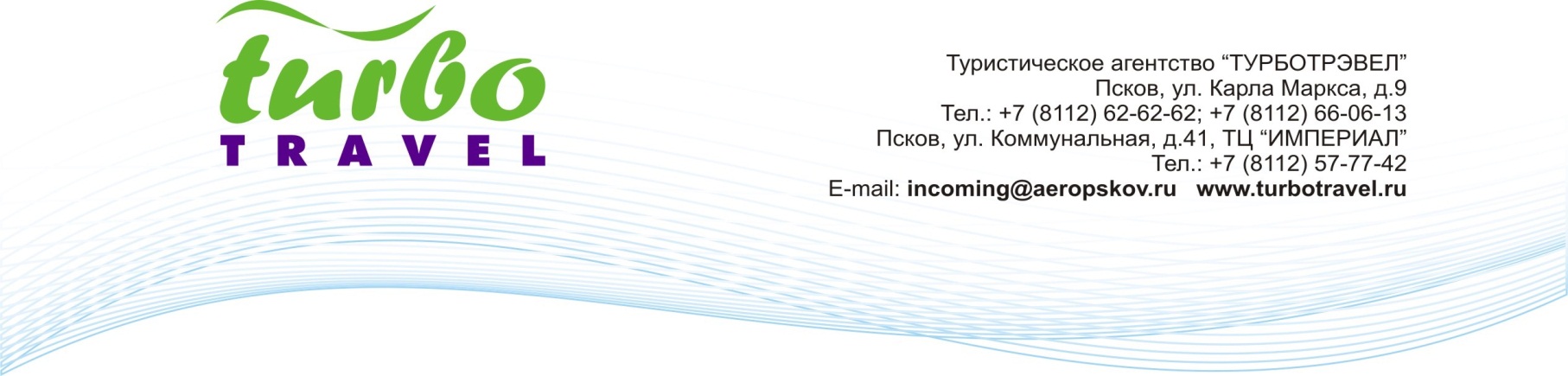 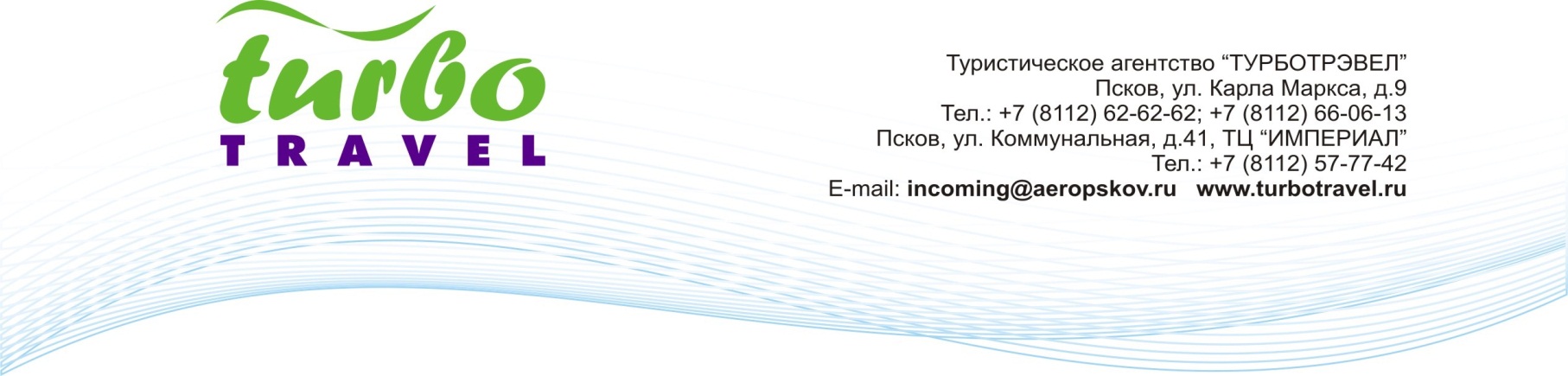 ЗОЛОТОЕ КОЛЬЦО БОСПОРСКОГО ЦАРСТВАЭкскурсионный тур по местам, где в античное время располагались города древнего государства. Маршрут включает 9 городов, расположенных на территориях Краснодарского края, Ростовской области Республики Крым и города Севастополя. Все экскурсии включены. 21-26 июня 20215 ночей\6 днейПоехали! 1 день: Краснодар 2 день: Геленджик – Кабардинка 3 день: Новороссийск – Абрау-Дюрсо 4 день: Тамань – Атамань 5 день: Анапа – Сукко 6 день: Краснодар Программа. 1 день. 21.06.2021 06.00 - Встреча с руководителем группы в аэропорту г. Пскова. Регистрация на рейс. 08.00 – 12.05 - перелет в Краснодар. Трансфер в отель. Заселение в отель Marton Lider Krasnodar 3*, ул. Джержинского 101. Высокое качество обслуживания, располагается в удобном месте, а также имеет красивые, стильные и современные номера.Сбор группы в холле отеля. ~15.00 Обзорная экскурсия по историческому центру Краснодара. ПЕШЕХОДНАЯ ЭКСКУРСИЯ.Краснодар - не только культурный, исторический, административный и деловой центр Краснодарского края. Это южный город, со своим многогранным характером, в котором удивительно сочетаются национальные кубанские традиции и ритм современной жизни. А вы знали, что город находится на равном расстоянии между экватором и северным полюсом Земли? ;) Первый день путешествия мы предлагаем красиво закончить и поближе познакомиться: ужин в казачьем тематическом кафе (по желанию, доп.плата).  Посещение винного клуба  «Шато-Тамань». Уникальная площадка, которая сочетает торговый, дегустационный и презентационный залы, а также специальное помещение для хранения вина. Задумана она для интерактивного общения с клиентами «Кубань Вино». На площади около 400 м2 размещено более 200 позиций тихих и игристых вин, выпущенных винодельней. Дегустация вин предприятий «Кубань-Вино» и «Шато-Тамань». Возвращение в отель. Отдых. 2 день. 22.06.2021 Завтрак в отеле. 08.00 Переезд в Геленджик. (~185 км) По пути, который лежит вдоль самого большого рукотворного водоёма на Северном Кавказе (Краснодарское водохранилище или Кубанское море – 420 км2 и по республике Адыгея), обзорная экскурсия. Скучно не будет. ОБЗОРНАЯ ЭКСКУРСИЯ ПО ГОРОДУ-КУРОРТУ. Знакомство с историей развития Геленджика, как курортаГеленджик очень ухожен, чист, гостеприимен. Геленджик расположен на берегу, пожалуй, самой красивой на Кавказском побережье подковообразной бухты. По форме и красоте она напоминает изящную уникальную вазу. Бухта, словно наполнена эликсиром здоровья - голубизной целебных черноморских вод. Вдоль побережья расположены два хребта Кавказской горной системы – Маркхотский и Коцехур, разделенные межгорной долиной, а вокруг разбиты фруктовые сады и виноградники. ПОСЕЩЕНИЕ ГРЕЧЕСКОГО КУЛЬТУРНОГО ЦЕНТРА В ГЕЛЕНДЖИКЕ, где потрясающее музейное пространство повествует о великом греческом присутствии в мировой истории человечества, истории христианства — от античного периода Византии до современной истории греческой летописи в истории России.Мы заглянем в сувенирную лавку за греческими сладостями, специями, оливковым маслом, сувенирами, косметикой, мылом на оливковом масле. Особое место в лавке занимают освящённые товары, привезённые из монастырей священной горы Афон. ОБЕД ($) в греческой тематике из греческих продуктов + дегустация вина.  Заселение в отель. Отдых.ПОЕЗДКА в Кабардинку. (≈ 17 км). Мы обязательно посетим старый парк — одну из главных достопримечательностей Кабардинки.Это тематический архитектурный парк, где отражены разные культурные эпохи и стили от Древнего Египта и Античной Греции до наследия народов Кавказа. Парк условно разделен на несколько зон: Египет, Античность, Средневековье, Классицизм, Готика, Восток, Япония. Заселение в отель. Проживание 4 ночи в Парк-Отель-Анапа 3*, ул.Набережная,8. Отель расположен в центре Анапы, на набережной Черного моря. К услугам гостей открытый бассейн, блюда изысканной кухни и стильный дизайн интерьера. На всей территории действует бесплатный Wi-Fi.Свободное время.3 день.   23.06.2021 07:30 Завтрак в отеле. 08:00 Переезд в Новороссийск (≈ 40км)ОБЗОРНАЯ ЭКСКУРСИЯ ПО ГОРОДУ НАРЕЧЕННОМУ ИМЕНЕМ РОССИИ.Мы переедем на центральную набережную и пойдем гулять. Мы посетим уникальный крейсер «Михаил Кутузов», который экспертами признан одним из шедевров мирового судостроения!Свободное время, возможность пообедать. ($) Переезд в п. Абрау-Дюрсо. ( ≈ 15км )ЭКСКУРСИЯ ПО ПОДВАЛАМ РУССКОГО ВИННОГО ДОМА «АБРАУ-ДЮРСО» Конечно, это будет тематическая экскурсия в поселок Абрау-Дюрсо, посвященная истории виноградарства и виноделия на юге России. Экскурсия предусматривает посещение завода по производству шампанских вин и прогулку по винным подвалам, вырубленным в скале ещё в XIXв. Русский Винный дом «Абрау-Дюрсо» - единственное предприятие в России, на котором производят шампанское классическим бутылочным методом. Великолепная природа, древние легенды и торжественный напиток сделают путешествие в Абрау-Дюрсо незабываемым событием. Прогулка вдоль горного озера Абрау – самого большого пресноводного озеро Краснодарского края. Возвращение в отель, отдых. 4 день. 24.06.2021 07.30 Завтрак в отеле. 08.00 Переезд в станицу Тамань. (≈90км)Жемчужина юга России – Тамань, издревле привлекала людей своей уникальной природой. Чистый воздух, неповторимый ландшафт с грязевыми вулканами, лиманами, островками степи и отрогами Кавказских гор - это и есть Таманский полуостров, прошлое которого насыщено яркими историческими событиями. Станица Тамань, расположенная на Таманском полуострове, считается одним из самых древних поселений на территории современной России. Ей больше 2500 лет. Посещение Дома-музея великого поэта России М.Ю. Лермонтова. Известно, что здесь поэт ночевал, будучи в первой поездке на Кавказ в 1837 году, куда его сослали служить после того, как он написал стих «На смерть поэта» когда был убит на дуэли А.С. Пушкин. Посещение памятника первой высадки Черноморских казаков на Таманском полуострове в августе1792г. Посещение Храма Покрова Пресвятой Богородицы в Тамани основанного в 1793 году первыми пришедшими на Тамань казаками. Форма Храма нетипична для русских церквей, т.к. он обнесён с трёх сторон древнегреческими колоннами и увенчан башенкой в виде фонаря. Время на обед ($).Переезд в этнографический комплекс «Атамань», расположенный на берегу Таманского залива. Представляет собой историческую реконструкцию казачьей станицы, каждое подворье которой дает посетителям представление о какой-либо теме, связанной с бытом, материальной культурой, ремеслами, фольклором кубанского казачества. Возвращение в отель. Время для отдыха.5 день. 25.06.2021 08.30 Завтрак в отеле. 09.00 ОБЗОРНАЯ ЭКСКУРСИЯ ПО ЦЕНТРУ АНАПЫ. Экскурсия проходит по памятным местам, которые расскажут вам об истории становления города: Древнегреческий город Горгиппия, Турецкие ворота, цветочные часы, Анапский маяк, памятник отцу-основателю города-курорта Владимиру Адольфовичу Будзинскому, памятник Белая шляпа и др.Экскурсия в Анапский археологический музей для осмотра экспозиции "Античный город Горгиппия", которая является уникальным наследием греческой цивилизации, ставшей фундаментом современной европейской культуры. Время на обед ($).  Свободное время. 18.00 Поездка ($) на вечернее конное экстрим шоу «Черкесский аул» или «Африканская деревня» Салют шампанским, завершающий экскурсионную программу. Возвращение в отель. Свободное время.6 день 26.06.2021 Завтрак, освобождение номеров до 12.00. Свободное время в Анапе.15.00 – встреча группы на ресепшн отеля, трансфер в аэропорт г.Краснодара (переезд ~175 км.). 19.45-23.55 – перелет Краснодар – Псков.   Благодарим Вас за путешествие и желаем надолго сохранить кубанскую сказку в душе. Стоимость тура на человека при двухместном размещении – 34400р. АКЦИЯ КЭШБЕК ЗА ОТДЫХ ПО РОССИИ – 20% ПРИ ОПЛАТЕ КАРТОЙ МИР (полная стоимость тура - 43000 р. )В стоимость включено: *прямой Авиаперелет Псков-Краснодар-Псков (включая ручную кладь 36х30х27см – 5кг);*все трансферы по маршруту;*проживание в отелях:1 ночь Marton Lider Krasnodar 3*, ул. Джержинского 101;                                       4 ночи в Парк-Отель-Анапа 3*, ул.Набережная,8.*питание – завтраки; *экскурсионная программа:  все обозначенные экскурсии + путевые заметки; *профессиональное сопровождение. Дополнительно оплачиваются: Крупная ручная кладь  (55Х40Х20, 10 кг)  -1000р туда-обратно;Багаж до 23 кг – 3300р в одну сторону;Обеды и ужины (по желанию);Входные билеты в парки, музеи, дегустации;Вечернее развлекательное шоу.Внимание!*Туроператор оставляет за собой право изменять и дополнять программу не уменьшая обьёма!*Тур состоится при наборе в группу не менее 10  человек.